Weekly Homework for Sept. 19-23, 2016		Name							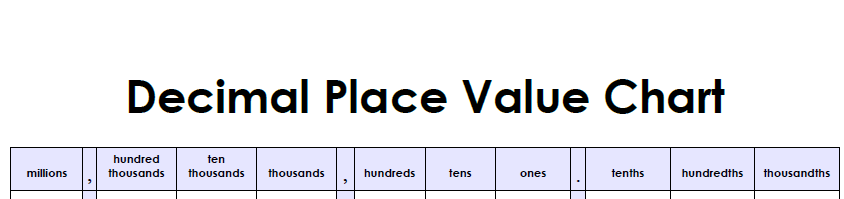 MONDAY			     Directions:  Write each number in word form.1. 	 6,429,165    Example:  six million, four hundred twenty-nine thousand, one hundred sixty-five2. 	147,028	 											3. 	19.4	  												4. 	93,028												5. 	7,620.731												TUESDAY				Directions:  Write each number in standard form.Example:  8,287,426				1.  	eight million, two hundred eighty-seven thousand, four hundred twenty-six 						2.  	eight thousand, six hundred forty-two and six tenths						3. 	four million, eight hundred twenty-two thousand, nine hundred eighty-six						4. 	four hundred eighty-nine thousand, seven hundred twenty-four 						5.  	four thousand and two hundredthsWEDNESDAY		Directions: Write the value of the underlined digit.Example:  0.8					1. 63.891							2. 1,239.986						3. 6,903,210						4. 3.452						5. 682.138 THURSDAY			Directions: Write each number in expanded form.1. 6,481,293	Example:  6,000,000 + 400,000 + 80,000 + 1,000 + 200 + 90 + 32. 193.648  													3.    86,193													4.      312.9	 												